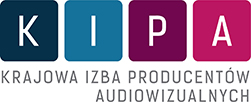                                  FORMULARZ  ZGŁOSZENIOWY Gdzie: Siedziba KIPA, ul. Chełmska 21 bud. 28c, Warszawa Kiedy: 12 września 2019  (czwartek),  godz. 10.30 – 13.00Temat:  Mini-Meet  MUZYKA W FILMIE  –  kwestie prawne Prowadzący:   Krzysztof  Czyżewski -  Kancelaria Adwokacka Czyżewscy,  wspólnik, adwokat od kilkunastu lat zajmujący się prawem własności intelektualnej, świadczy usługi głównie dla podmiotów działających w obszarach filmu, mediów, prasy, książki, Reklamy, IT.Maciej Jamiołkowski – Kancelaria Adwokacka Czyżewscy, adwokat  specjalizujący się m.in.  w prawie własności intelektualnej, prawie mediów, prawie dotyczącym ochrony danych osobowych.Dane uczestnika:Formularz zgłoszeniowy prosimy przesyłać mailem na adres: biuro@kipa.plTermin przysyłania zgłoszeń: 9 września 2019Warunkiem udziału jest zaksięgowanie wpłaty na koncie KIPA po uzyskaniu z biura KIPA potwierdzenia o uczestnictwie (nr konta zostanie wysłany w potwierdzeniu).Informacja o przetwarzaniu danych osobowych uczestnika („Uczestnik”):Administrator DanychAdministratorem danych osobowych Uczestnika jest Krajowa Izba Producentów Audiowizualnych, z siedzibą w Warszawie, Chełmska 21, 00-724 Warszawa („Administrator”). Dane kontaktowe:   Tel. 22 840 59 01Osoba kontaktowa: Dorota  Majewska Cele przetwarzaniaDane osobowe Uczestnika (wskazane w pkt I) będą przetwarzane w celu organizacji szkolenia („Szkolenie”). Ponadto Administrator informuje, że wizerunek Uczestnika, może być utrwalany i wykorzystywany w celu publicznego informowania o przebiegu Szkolenia (fotorelacja ze Szkolenia).Podstawa prawna przetwarzania danych osobowychPodstawami prawnymi przetwarzania danych osobowych Uczestnika są:niezbędność przetwarzania danych osobowych do wykonania umowy, której stroną jest Uczestnik (art. 6 ust. 1 lit. b RODO), tj. w zakresie umożliwienia Uczestnikowi udziału w Szkoleniuniezbędność przetwarzania danych do wykonania celów wynikających z prawnie uzasadnionych interesów realizowanych przez Administratora (art. 6 ust. 1 lit. f RODO) – w zakresie publicznego informowania o przebiegu konferencji przez KIPĘ (w tym fotorelacja ze Szkolenia).Odbiorcy danychOdbiorcami danych – w odniesieniu do fotorelacji ze Szkolenia – będą osoby zapoznające się z fotorelacją na stronach internetowych, na których zostaną opublikowane zdjęcia ze Szkolenia. Dane osobowe wskazane w pkt I powyżej, nie będą udostępniane osobom trzecim z wyłączeniem list uczestników na potrzeby  współorganizatora Szkolenia  i  pracowników  ochrony budynku.Dane Uczestnika będą przechowywane przez okres niezbędny do obrony interesów prawnych Administratora (okres przedawnienia roszczeń), chyba że przepisy prawa nakładają obowiązek przechowywania danych przez okres dłuższy (np. przepisy prawa podatkowego).Prawo do sprzeciwuAdministrator informuje, że Uczestnikowi przysługuje prawo do sprzeciwu wobec przetwarzania danych osobowych Uczestnika, przetwarzanych w zw. z uzasadnionym interesem prawnym Administratora (fotorelacja).Pozostałe informacjeUczestnik ma prawo do żądania od Administratora dostępu do swoich danych osobowych, ich sprostowania, usunięcia lub ograniczenia przetwarzania, jak i prawo do przenoszenia danych. Niezależnie od powyższego, Uczestnik ma prawo wnieść skargę do organu nadzorczego w razie naruszenia jego praw.Administrator oświadcza, iż podanie powyższych danych Uczestnika jest dobrowolne, lecz niezbędne do wzięcia udziału w Szkoleniu. Niepodanie danych będzie skutkować odrzuceniem zgłoszenia danego Uczestnika.Oświadczam, że zapoznałem się z powyższymi informacjami.........................................                                                                    .........................................podpis i data		pieczątka firmyW celu uzyskania szczegółowych informacji o szkoleniu lub danych osobowych Uczestnika zapraszamy do kontaktu z biurem KIPA.Nazwa firmy/instytucji:NIP:Adres:Imię i nazwisko (1 os.):Tel:Stanowisko (1 os.):E-mailImię i nazwisko (2 os.):Tel:Stanowisko (2 os.):E-mailKoszt:   □   200,00 zł (+ VAT) za osobę – członkowie KIPA   □   300,00 zł (+ VAT) za osobę – osoby spoza KIPA   □   200,00 zł (+ VAT) za osobę – członkowie KIPA   □   300,00 zł (+ VAT) za osobę – osoby spoza KIPA   □   200,00 zł (+ VAT) za osobę – członkowie KIPA   □   300,00 zł (+ VAT) za osobę – osoby spoza KIPA